Zamierzenia wychowawczo – dydaktyczne dla gr V –  LISTOPAD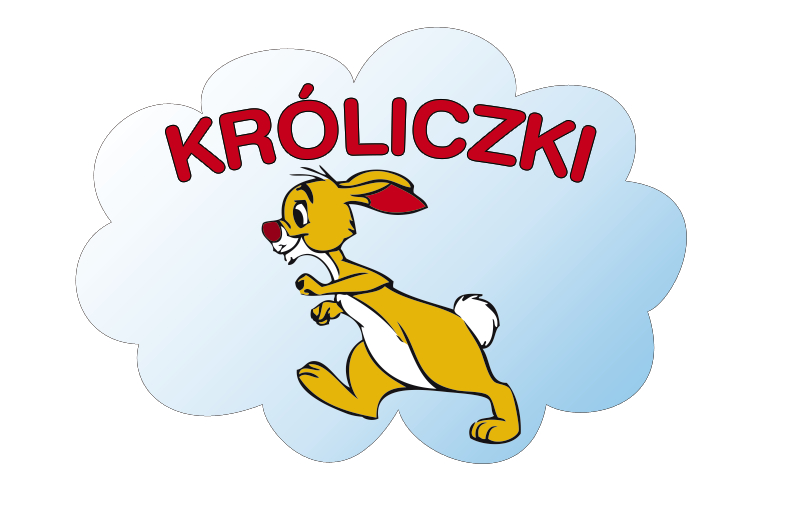 TEMATY KOMPLEKSOWE:1. „W BAŚNIOWEJ KRAINIE”                                                                                                                                                                              2. „BOHATEROWIE POLSKICH LEGEND”                                                                                                                                                                                                                3. „POMYSŁY NA DESZCZOWE DNI”.                                                                                                                                                                                                     4. „NASZE ULUBIONE KSIĄŻKI”ZADANIA DYDAKTYCZNO-WYCHOWAWCZEDZIECKO:Ad.1                                                                                                                                                                                                        - uważnie słucha wiersza, odróżnia elementy świata fikcji od realnej rzeczywistości, swobodnie wypowiada się na różne tematy, odpowiada na pytania, obdarza uwagą inne dzieci i osoby dorosłe, dzieli wyrazy na sylaby, wyróżnia głoski w wyrazach, rozpoznaje literę L, współdziała z dziećmi w zabawie, wyraża ekspresję twórczą podczas czynności konstrukcyjnych i zabawy, rozróżnia głoskę l na początku prostych fonetycznie słów, wykonuje pracę plastyczną na określony temat, szanuje emocje swoje i innych osób, wczuwa się w emocje i uczucia osób z najbliższego otoczenia, wykonuje własne eksperymenty graficzne, wykazuje sprawność ciała i koordynację. Ad.2                                                                                                                                                                           - odróżnia  elementy świata fikcji od   realnej rzeczywistości,   nazywa    wybrane symbole    związane zRegionami  Polski  ukryte  w  podaniach, przysłowiach, legendach, bajkach, czy   ta obrazy, wyodrębnia, Nazywa  ich  element, porównuje  przedmioty  w swoim otoczeniu z uwagi na wybraną cechę, przelicza elementy  zbiorów, posługuje  się  liczebnikami  głównymi ,  rozpoznaje literę  I,  rozróżnia  głoskę I  na początku  prostych   fonetycznie  słów,  wczuwa  się  w emocje i uczucia  osób  z  najbliższego otoczenia, bawi się, wykorzys tując materiał naturalnyAd.3                                                                                                                                                                                      - rozpoznaje  literę D,  trzyma  małe   przedmioty   z  wykorzystaniem  odpowiednio   ukształtowanych chwytów dłoni ,  inicjuje  zabawy  konstrukcyjne,  buduje,  wykorzystując zabawki, rozróżnia głoskę d na początku pro stych fonetycznie słów, wykonuje pracę plastyczną  na określony temat , uczestniczy w zabawach    ruchowych,    wykonuje    ćwiczenia   kształtujące   prawidłową  postawę   ciała,   wykazuje sprawność   ciała i   koordynację, eksperymentuje,  szacuje,    przewiduje,   określa   kierunki   I   ustala położenie przedmiotów w  przestrzeni,   używa określeń: dalej, bliżej,   klasyfikuje   przedmioty   według: wielkości, kształtu, koloruAd.4                                                                                                                                                                                - dzieli wyrazy na sylaby, wyróżnia głoski w wyrazach, rozpoznaje literę U, współdziała z dziećmi w zabawie, ćwiczy motorykę małą, rysuje po śladzie, rozróżnia głoskę u na początku prostych fonetycznie słów, wykonuje pracę plastyczno-techniczną , rozpoznaje poznane litery, używa zwrotów grzecznościowych formułuje dłuższe, wielozdaniowe wypowiedzi, jest sprawne fizycznie, rozwija spostrzegawczość, przelicza, elementy zbiorów, wykonuje ćwiczenia kształtujące prawidłową postawę ciała, słucha, reaguje na sygnały, rozróżnia stronę lewą i prawą